St. Paul’s Anglican Church – 2019-20 Confirmation Class Project – Jordan & Nathan MalenchMy brother, Jordan, and I are enrolled in the confirmation class at St. Paul’s Anglican Church.  Our rector, the Venerable Deborah Kraft, gave each confirmand $20 and asked us to go and do the Lord’s work.  She asked that we perform a service - not just donate the money to a worthy cause.We had to think of something to do, so at a dinner with extended family, we asked everyone for some suggestions.  A lot of ideas were discussed, and we ended up deciding to make pillows for use after breast cancer surgery.  We found out that these pillows are very difficult to find here in Thunder Bay and they offer a lot of physical comfort after surgery - they are shaped like a heart and fit nicely under the armpit to prevent chafing.  Jordan and I pooled our money, so we had a total of $40 to purchase supplies. We borrowed my grandmother’s sewing machine and my mom purchased the supplies - material (that was on sale), pillow stuffing and some different colours of thread.The project ended up being a family affair.  My dad cut out the pattern, my mom sewed the pillows, and my brother and I stuffed them.  We made 30 pillows, packaged each of them in a Ziploc bag so they would stay clean, and created a label (below) to attach to each bag so people would know what they were for.  We will donate the pillows to the Canadian Cancer Society. 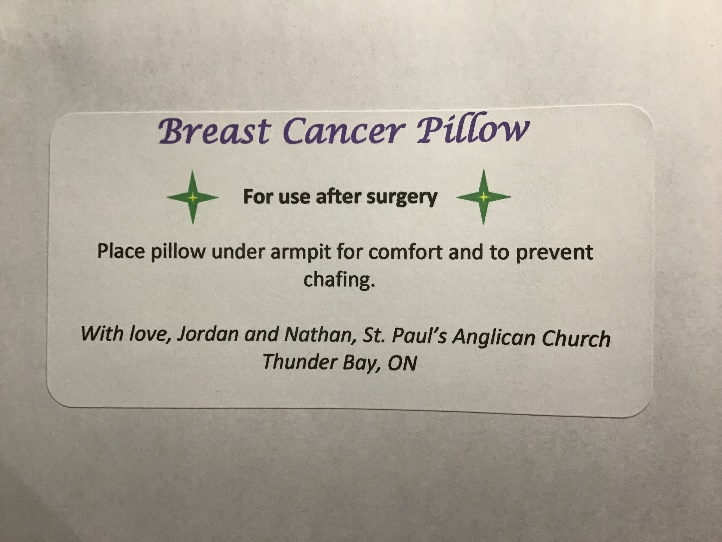 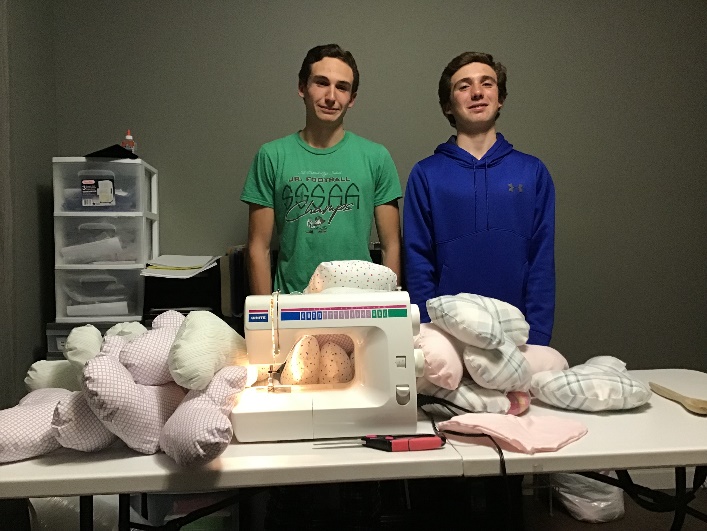 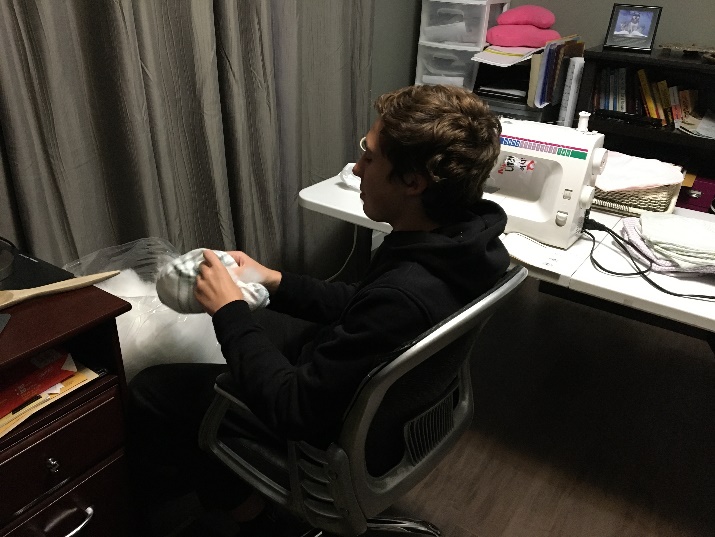 